Agenda 
Campus Bicycle Advisory CommitteeColorado State UniversityThursday, December 8, 2022 
11:30 – 1 pm Join Zoom Meeting (this is the current link and is active through Dec. 2022)https://zoom.us/j/97778213388?pwd=Q0dDU2oza25VNGRDcmNRcEh4c2FaZz09Call to order (Sylvia)Introductions/roundtable – 20 mins.  Name/Connection to CBAC/News to share?Catherine Douras, new LCI and former AP CouncilDave Dixon, Bike the Lights, great results from school bike and walk to school programsLes Harper, Housing and DiningSylvia CranmerLauren Nagle, FC Moves – Winter planning, Active Modes plan to be discussed in January.Les Harper, Housing and DiningBret Ellis, Health and Exercise ScienceEd Peyronnin, Retiree and City BAC. Delegating Safety Stop subcommittees. Need leaders for the data and enforcement subgroups.Alan Boyd, International Programs, welcoming 60-80 new students this spring Rachel Jacks, ASCSUJamie Gaskill, Parking and Transportation, upcoming PDIs and HDS education sessionsDan Baker, EngineeringNora May – Academic Success – would like to see more bike light education and useCortney Geary, FC Moves, City Council adopted Active Modes plan on first reading. Second reading on Dec. 20. Includes CSU corridors that were included.  Center Ave. resurfacing – Traffic Ops will be designing protected bike lanes.Cam Philips, Health and Exercise ScienceDavid Hansen, Facilities Management, Phemister Trail – almost under final contractual process. More to come on Center Ave. and Trail intersection. Working on drawings for separated trailsStanford’s Pedal Forward Report (and discuss League of American Bicyclists Bike Friendly University renewal coming next year) – Aaron Fodge, 20 mins.Take a look at Standord’s report and start thinking about CSU’s upcoming Bike Friendly University application.Winter Bike to Work Day volunteering – Jamie Gaskill, 10 mins. Winter Bike to Work Day is Friday, Feb. 10, 7-9:30 a.m. and we have a number of shifts to fill:https://www.signupgenius.com/go/10C0E4DA8A82AAAF4CF8-2023The City will be housing WBTWD Holiday Closing Ceremonies at 9:30 a.m. on Winter Bike to Work Day in Old Town Square.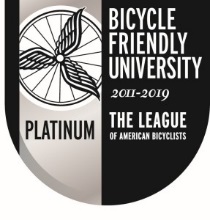 